ПРИКАЗ № __-пг. Петропавловск – Камчатский	                __ февраля 2019 годаВ целях реализации государственной программы Камчатского края «Развитие экономики и внешнеэкономической деятельности Камчатского края», утвержденной постановлением Правительства Камчатского края от 29.11.2013 № 521-ППРИКАЗЫВАЮ:Внести в приложение к приказу Агентства инвестиций и предпринимательства Камчатского края от 14.03.2018 № 45-п «Об утверждении порядка предоставления субсидий субъектам малого и среднего предпринимательства в целях финансирования части затрат, связанных с созданием и (или) развитием групп дневного времяпрепровождения детей дошкольного возраста» следующие изменения:в части 2:в пункте1 после слов «электроснабжения нежилого помещения» дополнить словами «сроком не более 6 месяцев»;в пункте 1 слова «(не более 30% от размера получаемой субсидии) исключить»;в пункте 2 слова «, но не более 30% от размера получаемой субсидии» исключить;в пункте 11 части 4 заменить слово «федерального» на слово «краевого»;1 абзац части 27 изложить в следующей редакции;«В случаях, предусмотренных договором о предоставлении субсидии, устанавливается возможность осуществления СМСП расходов, источником финансового обеспечения которого являются неиспользованные в отчетном финансовом году остатки субсидии. Решение о наличии потребности в указанных средствах принимает Агентство по согласованию с Министерством финансов Камчатского края.»в приложении 1 к Порядку предоставления субсидий субъектам малого и среднего предпринимательства в целях финансирования части затрат, связанных с созданием и (или) развитием групп дневного времяпрепровождения детей дошкольного возраста:часть 2 исключить;считать нумерацию частей с 3 по 7 как со 2 по 6;в пункте 4 части 5 в нумерации подпункта б) исключить цифру «7.»;в пункте 4 части 5 в нумерации подпункта в) исключить цифру «8.»;в приложение 2 к Заявлению на предоставление субсидии субъекту малого и среднего предпринимательства в целях финансирования части затрат, связанных с созданием и (или) развитием групп дневного времяпрепровождения детей дошкольного возраста (для индивидуального предпринимателя):заменить дату «26.06.2006» на дату «27.07.2006;в приложении 4 к Порядку предоставления субсидий субъектам малого и среднего предпринимательства в целях финансирования части затрат, связанных с созданием и (или) развитием групп дневного времяпрепровождения детей дошкольного возраста:части 2, 6 исключить;считать нумерацию частей с 3 по 10 как со 2 по 8;изложить приложение 2 к Порядку предоставления субсидий субъектам малого и среднего предпринимательства в целях финансирования части затрат, связанных с созданием и (или) развитием групп дневного времяпрепровождения детей дошкольного возраста, в редакции согласно приложению 1 к настоящему приказу;изложить приложение 5 к Порядку предоставления субсидий субъектам малого и среднего предпринимательства в целях финансирования части затрат, связанных с созданием и (или) развитием групп дневного времяпрепровождения детей дошкольного возраста, в редакции согласно приложению 2 к настоящему приказу.в приложение 2 к Заявлению на предоставление субсидии субъекту малого и среднего предпринимательства в целях финансирования части затрат, связанных с созданием и (или) развитием групп дневного времяпрепровождения детей дошкольного возраста (для юридического лица):слова «(учредителями и)» исключить;заменить дату «26.06.2006» на дату «27.07.2006.2. Разместить настоящий приказ на официальном сайте исполнительных органов государственной власти Камчатского края в сети Интернет: www.kamgov.ru.3.Опубликовать настоящий приказ в официальном печатном издании Губернатора и Правительства Камчатского края «Официальные ведомости».4.Настоящий приказ вступает в силу через 10 дней после дня его официального опубликования. Руководитель                                                                                   О.В. ГерасимоваПриложение 1 к приказу Агентства инвестиций и предпринимательства Камчатского                                                                                                   края от ____________ № ____Заявлениена предоставление субсидий субъектам малого и среднего предпринимательства в целях финансирования части затрат, связанных с созданием и (или) развитием групп дневного времяпрепровождения детей дошкольного возраста (для индивидуального предпринимателя, главы крестьянского (фермерского) хозяйства)Прошу предоставить субсидию субъекту малого и среднего предпринимательства в целях финансирования части затрат, связанных с созданием и (или) развитием групп дневного времяпрепровождения детей дошкольного возраста в сумме ___________________________________.   Настоящим подтверждаю следующую информацию о себе:не являюсь участником соглашений о разделе продукции;не осуществляю предпринимательскую деятельность в сфере игорного бизнеса;не осуществляю производство и (или) реализацию подакцизных товаров, а также добычу и (или) реализацию полезных ископаемых, за исключением общераспространенных полезных ископаемых;не являюсь в порядке, установленном законодательством Российской Федерации о валютном регулировании и валютном контроле, нерезидентом Российской Федерации, за исключением случаев, предусмотренных международными договорами Российской Федерации;не нахожусь в стадии прекращения деятельности в качестве индивидуального предпринимателя. Приложение:Справка об отсутствии задолженности по выплате заработной платы по состоянию на дату подписания заявления на предоставление субсидии либо справка об отсутствии работников по состоянию на дату подписания заявления на предоставление субсидии (Приложение № 1);Согласие на обработку персональных данных клиентов (Приложение № 2).С порядком предоставления субсидий субъектам малого и среднего предпринимательства в целях финансирования части затрат, связанных с созданием и (или) развитием групп дневного времяпрепровождения детей дошкольного возраста ознакомлен(а).»;Приложение 2 к приказу Агентства инвестиций и предпринимательства Камчатского                                                                                                   края от ____________ № ____В Агентство инвестиций и предпринимательства Камчатского краяЗаявлениена предоставление субсидий субъектам малого и среднего предпринимательства в целях финансирования части затрат, связанных с созданием и (или) развитием групп дневного времяпрепровождения детей дошкольного возраста (для юридического лица)Прошу предоставить субсидию субъекту малого и среднего предпринимательства в целях финансирования части затрат, связанных с созданием и (или) развитием групп дневного времяпрепровождения детей дошкольного возраста в сумме ___________________________________________________________________________________________.Настоящим подтверждаю следующую информацию о: ________________________________________________________________________________________________:наименование юридического лицане является кредитной организацией, страховой организацией, инвестиционным фондом, негосударственным пенсионным фондом, профессиональным участником рынка ценных бумаг, ломбардом;не является участником соглашений о разделе продукции;не осуществляет предпринимательскую деятельность в сфере игорного бизнеса;не осуществляет производство и (или) реализацию подакцизных товаров, а также добычу и (или) реализацию полезных ископаемых, за исключением общераспространенных полезных ископаемых;не является в порядке, установленном законодательством Российской Федерации о валютном регулировании и валютном контроле, нерезидентом Российской Федерации, за исключением случаев, предусмотренных международными договорами Российской Федерации;не находится в стадии реорганизации, ликвидации, несостоятельности (банкротства).Приложение:Справка об отсутствии задолженности по выплате заработной платы по состоянию на дату подписания заявления на предоставление субсидии (Приложение № 1);Согласие на обработку персональных данных клиентов (Приложение № 2).С порядком предоставления субсидии субъекту малого и среднего предпринимательства в целях финансирования части затрат, связанных с созданием и (или) развитием групп дневного времяпрепровождения детей дошкольного возраста ознакомлен(а).».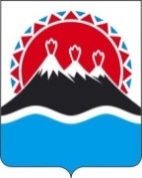 АГЕНТСТВО ИНВЕСТИЦИЙ И ПРЕДПРИНИМАТЕЛЬСТВА КАМЧАТСКОГО КРАЯО внесении изменений в приложение к приказу Агентства инвестиций и предпринимательства Камчатского края от 14.03.2018 № 45-п «Об утверждении порядка предоставления субсидий субъектам малого и среднего предпринимательства в целях финансирования части затрат, связанных с созданием и (или) развитием групп дневного времяпрепровождения детей дошкольного возраста»«Приложение 2 к Порядку предоставления субсидий субъектам малого и среднего предпринимательства в целях финансирования части затрат, связанных с созданием и (или) развитием групп дневного времяпрепровождения детей дошкольного возрастаВ Агентство инвестиций и предпринимательства Камчатского краяВыручка от реализации товаров (работ, услуг) за предшествующий календарный год без учета налога на добавленную стоимость составила (руб.)(для зарегистрированного в текущем году субъекта малого(среднего) предпринимательства-  за период с даты регистрации по дату обращения за предоставлением субсидии);Среднесписочная численность работников за предшествующий календарный год составила (чел.)(для зарегистрированного в текущем году субъекта малого(среднего) предпринимательства - за период с даты регистрации по дату обращения за предоставлением субсидии)Сумма налогов, сборов, страховых взносов, уплаченных в бюджетную систему РФ за предшествующий календарный год (руб.)Режим налогообложения, применяемый в текущем году (ОСНО, УСН, ЕНВД, ПСН, ЕСХН)Наименование банкар/ск/сБИКАдрес электронной почтыФ.И.О. индивидуального предпринимателя, главы крестьянского (фермерского) хозяйстваподписьдата«Приложение 5 к Порядку предоставления субсидий субъектам малого и среднего предпринимательства в целях финансирования части затрат, связанных с созданием и (или) развитием групп дневного времяпрепровождения детей дошкольного возрастаФ.И.О. руководителя, должность, наименование юридического лицаИНН/КППОГРНконтактный телефонВыручка от реализации товаров (работ, услуг) за предшествующий календарный год без учета налога на добавленную стоимость составила (руб.) (для зарегистрированного в текущем году субъекта малого(среднего) предпринимательства-  за период с даты регистрации по дату обращения за предоставлением субсидии)Среднесписочная численность работников за предшествующий календарный год составила (чел.)(для зарегистрированного в текущем году субъекта малого(среднего) предпринимательства-  за период с даты регистрации по дату обращения за предоставлением субсидии)Сумма налогов, сборов, страховых взносов, уплаченных в бюджетную систему РФ за предшествующий календарный год (руб.)Режим налогообложения, применяемый в текущем году (ОСНО, УСН, ЕНВД, ПСН, ЕСХН)Суммарная доля участия Российской Федерации, субъектов Российской Федерации, муниципальных образований, общественных и религиозных организаций (объединений), благотворительных и иных фондов в уставном (складочном) капитале (паевом фонде) составляет (%)Суммарная доля участия иностранных юридических лиц в уставном (складочном) капитале (паевом фонде) составляет (%)Суммарная доля участия, принадлежащая одному или нескольким юридическим лицам, не являющимся субъектами малого и среднего предпринимательства, в уставном (складочном) капитале (паевом фонде) составляет (%)Информация о количестве юридических лиц –участниках, акционерах заявителяНаименование банкар/ск/сБИКАдрес электронной почтыдолжность и Ф.И.О. руководителяюридического лицаподписьдата